Конспект дистанционного занятияФИО педагога: Галлямова Светлана ФавдисовнаДолжность:     педагог дополнительного образования Объединение: «Промышленный дизайн» Тема занятия: Оригами Оборудование: компьютер (планшет)Этап занятия Деятельность обучающегося Ссылка на ресурс Время Орг. момент 1.ПодготовкаПК2.Наличие сети интернет и доступу к видеоролику3.Ножницы. бумага, клей1 мин Повторение Вспомнить правила работы  за компьютером 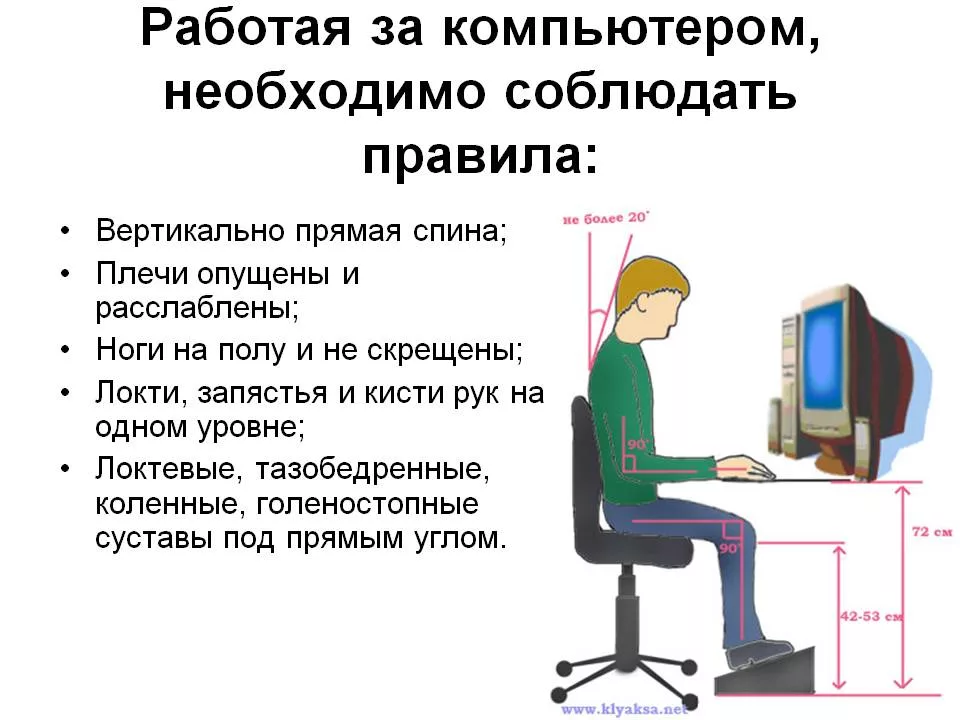 2 мин Новая тема  Оригами (просмотр видеоролика об истории оригами)https://www.youtube.com/watch?v=BKHbM72iUJs9 минПрактическая работа Выполнение оригами из бумаги, руководствуясь видеоhttps://www.youtube.com/watch?v=2xcHMoAlwPw15 минРефлексия Отправить фото выполненного задания на почту  ga.sweta@ya.ru2 мин 